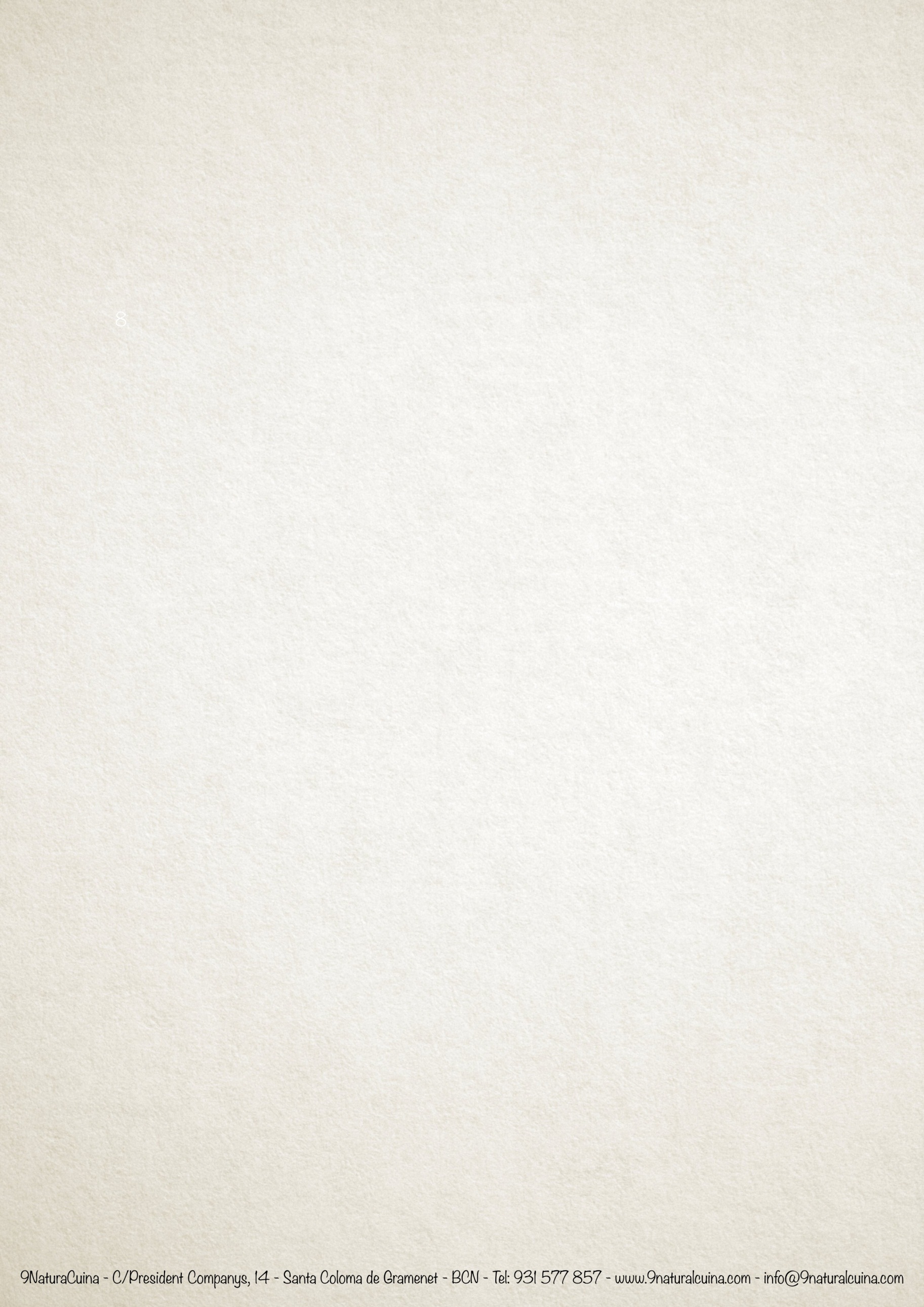 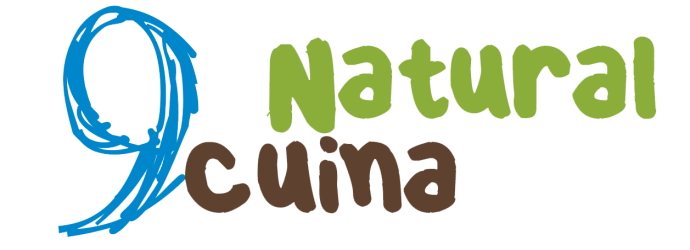 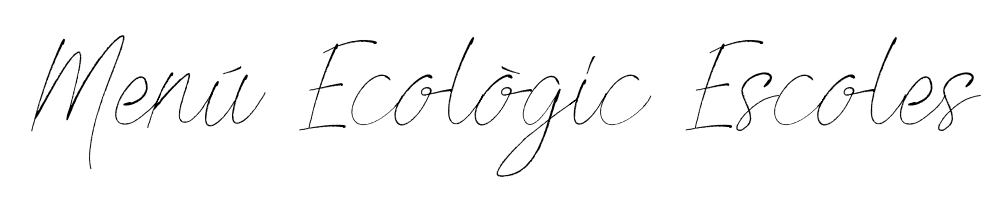 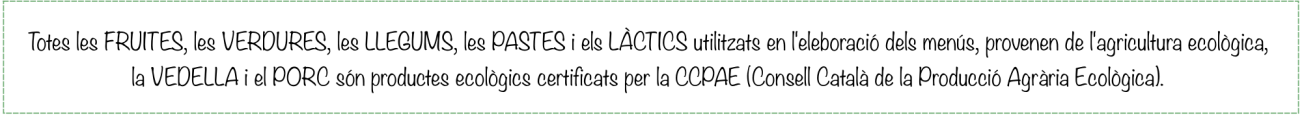 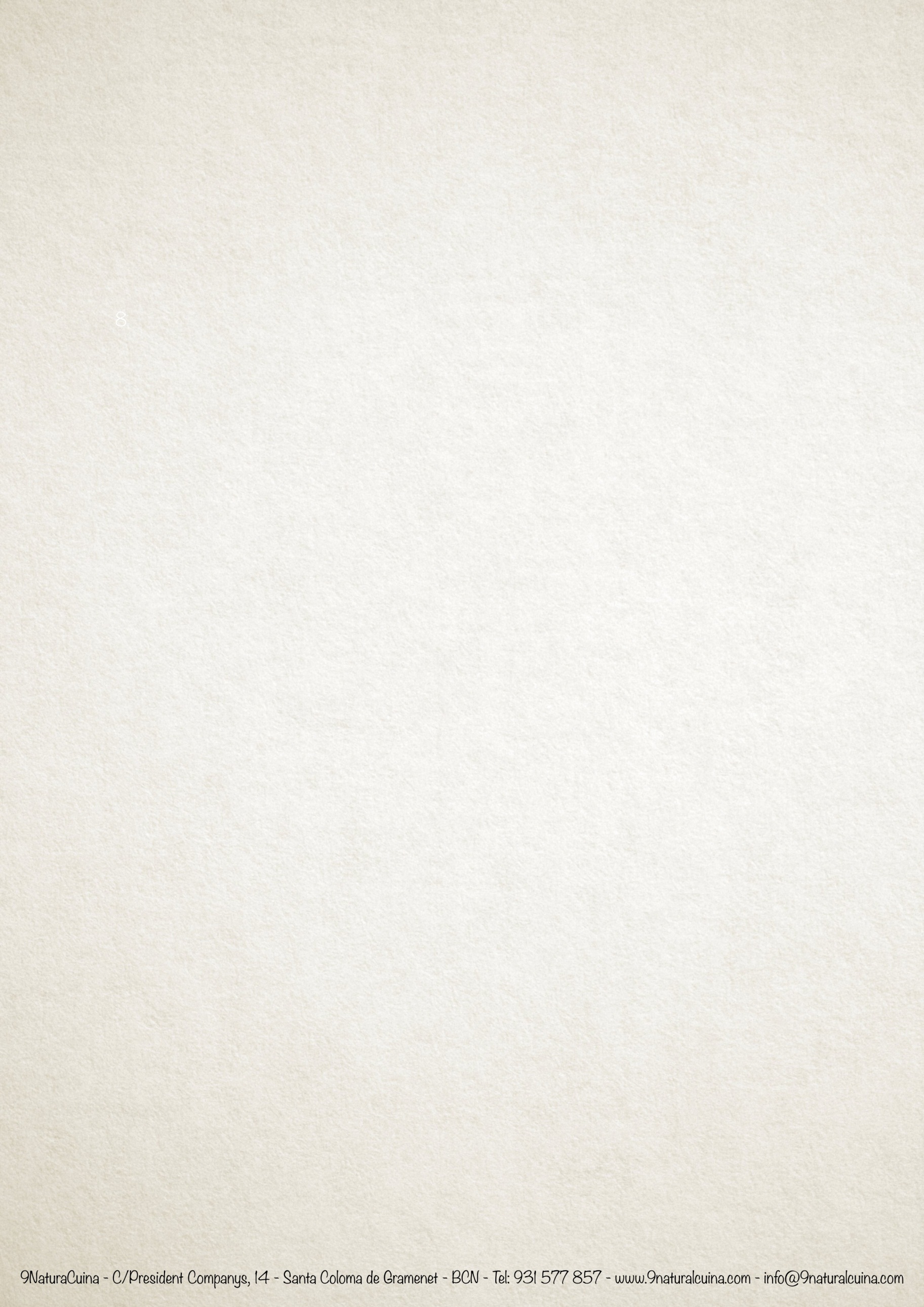 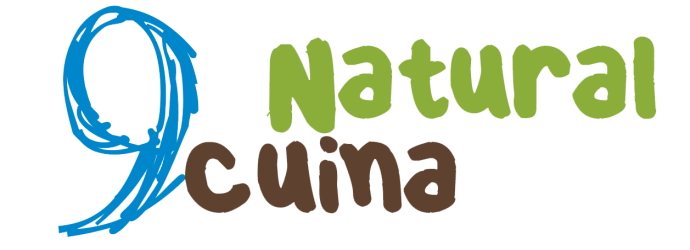 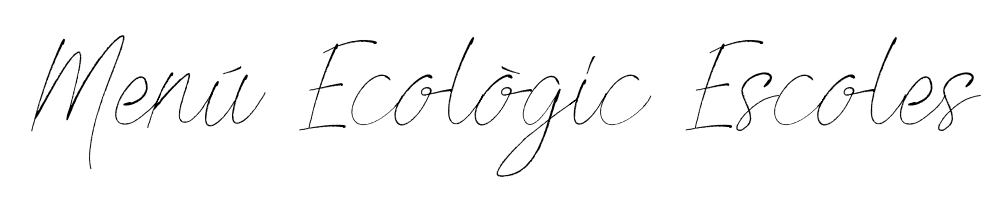 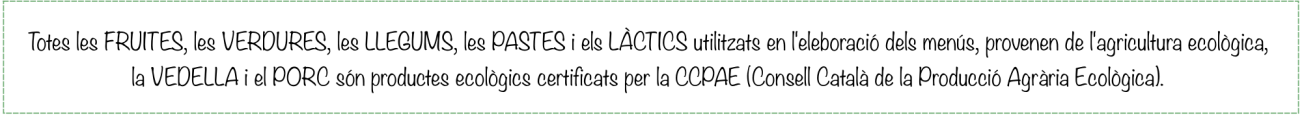 Menú  CONGRÉS INDIANS  vegetarià ABRIL   2019Menú  CONGRÉS INDIANS  vegetarià ABRIL   2019Menú  CONGRÉS INDIANS  vegetarià ABRIL   2019Menú  CONGRÉS INDIANS  vegetarià ABRIL   2019Menú  CONGRÉS INDIANS  vegetarià ABRIL   2019Menú  CONGRÉS INDIANS  vegetarià ABRIL   2019DILLUNS  DIMARTS DIMARTS DIMECRES  DIJOUS  DIVENDRES  123345dinarSopa  de quinoa  Truita de verdures amb enciam i tomàquet FruitaEspaguetis amb samfaina Estofat  de tempeh   amb enciam i olives verdesFruitaLlenties guisades   Tofu al forn  amb enciam i cogombre Fruita Llenties guisades   Tofu al forn  amb enciam i cogombre Fruita Arròs amb verdures  Salsitxes vegetals amb enciam i pastanaga FruitaCrema de verdura   Croquetes de mill amb  humus de cigrons iogurt888101112dinarEspirals amb salsa carbonara Tofu fumat amb enciam i remolatxaFruitaPatata i verdura Truita de verdures   amb enciam i cogombreFruitaPatata i verdura Truita de verdures   amb enciam i cogombreFruitaSopa de pasta   Cigrons guisats FruitaArròs amb sèsam i cúrcumaMongetes seques iogurtCrema de  verdura Barretes d’espelta  amb col llombarda  i olives verdesFruita 2323242526dinarDILLUNS DE PASQUA Cous-cous amb ceba i pastanaga Truita de verdures  amb tomàquet i orenga Postres especials Cous-cous amb ceba i pastanaga Truita de verdures  amb tomàquet i orenga Postres especials Crema de verdura Croquetes d’arròs i llenties amb amanida Fruita Sopa de pasta Mandonguilles vegetals   amb enciam i pastanaga FruitaPatata i verdures Estofat de tempeh  amb enciam i tomàquet  Fruita293030dinarTallarines amb salsa de xampinyonsTofu a l’andalusa amb romaní , ceba i patata FruitaCrema de  verdura Truita de patata amb enciam i cogombre FruitaCrema de  verdura Truita de patata amb enciam i cogombre Fruita